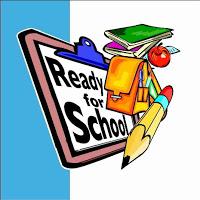 6th grade 2016-2017 School YearMATERIALS NEEDED1 - 3 inch binder1 – 5 pack dividers1 package of loose leaf paper5 - marble composition notebooks (any color)1 pencil pouch that clips into the binder2 packs of 12 – sharpened pencils(keep 4 pencils in pouch at all times and the rest at home!)1-12 count package colored pencils1 package pens (black or blue only)1 yellow highlighter1 - 4 pack of Expo markers1 handheld pencil sharpener 1 pack index cards3 packages of small Post-It Notes (2” by 1.5”)1 small bottle Elmer’s Glue**This list above is the combined materials for all 4 of the small class subjects.  If your child is going into any inclusion class please see the other Back to School supply list for any additional materials needed for that subject!**